Portaria nº 463/2022MARCOS HENRIQUE DA SILVA, Prefeito Municipal de Governador Celso Ramos, no uso de suas atribuições legais e considerando disposto no artigo nº 142 da lei nº 1085 de 01 de Abril de 2016,Resolve:	Conceder à servidora RENATA COSTA FARIA, matricula nº 944, ocupante do cargo efetivo de ASSISTENTE ADMINISTRATIVO I do Quadro de Pessoal desta Prefeitura, 01 (Um) mês de LICENÇA PRÊMIO no período de 25/04/2022 à 24/05/2022.Registra-se. Publica-se. Dê-se Ciência.	Governador Celso Ramos, 24 de maio de 2022.MARCOS HENRIQUE DA SILVAPrefeito Municipal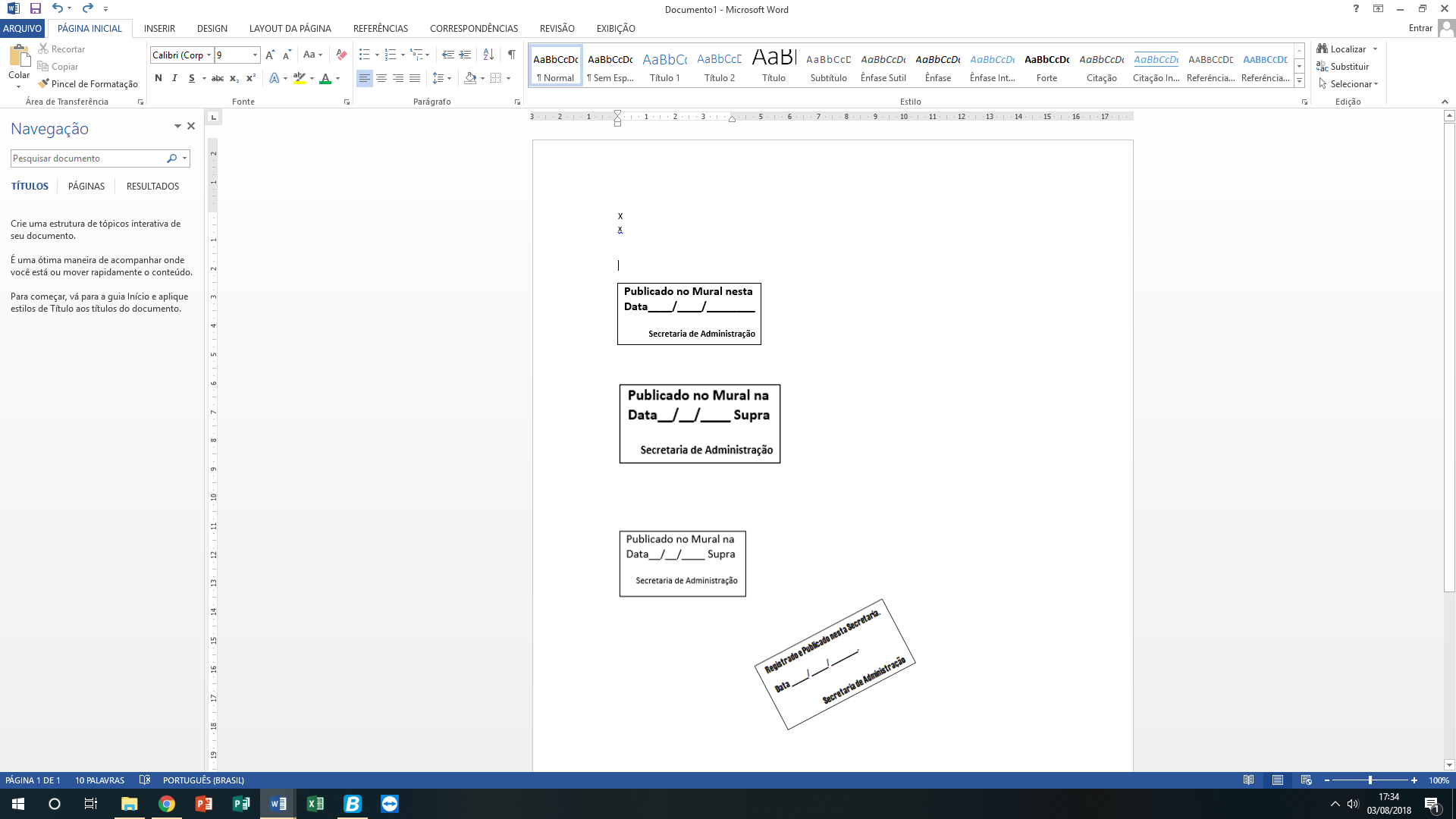 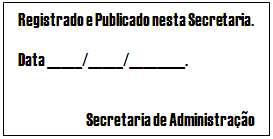 